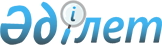 О внесении дополнений в постановление акимата Атырауской области от 5 мая 2017 года № 100 "Об утверждении Положения о государственном учреждении "Управление государственного архитектурно-строительного контроля Атырауской области"Постановление акимата Атырауской области от 27 декабря 2021 года № 294
      В соответствии со статьями 27, 37 Закона Республики Казахстан от 23 января 2001 года "О местном государственном управлении и самоуправлении в Республике Казахстан", статьей 17 Закона Республики Казахстан от 1 марта 2011 года "О государственном имуществе" акимат Атырауской области ПОСТАНОВЛЯЕТ:
      1. Внести в постановление акимата Атырауской области от 5 мая 2017 года № 100 "Об утверждении Положения о государственном учреждении "Управление государственного архитектурно-строительного контроля Атырауской области" следующие дополнения:
      в приложении:
      в Положении о государственном учреждении "Управление государственного архитектурно-строительного контроля Атырауской области", утвержденном указанным постановлением:
      пункт 15 дополнить подпунктами 10) и 11) следующего содержания:
      "10) осуществляет государственный контроль за безопасной эксплуатацией аттракционов, оборудования для детских игровых площадок;
      11) осуществляет государственный контроль за безопасной эксплуатацией спортивного оборудования, предназначенного для занятий массовым спортом.".
      2. Государственному учреждению "Управление государственного архитектурно-строительного контроля Атырауской области" принять меры, вытекающие из настоящего постановления.
      3. Контроль за исполнением настоящего постановления возложить на заместителя акима Атырауской области Бекенова К.А.
      4. Настоящее постановление вступает в силу со дня его подписания и вводится в действие со дня его первого официального опубликования.
					© 2012. РГП на ПХВ «Институт законодательства и правовой информации Республики Казахстан» Министерства юстиции Республики Казахстан
				
      Аким области

Досмухамбетов М.
